教學簡案※本課評量規準可參考備課用書P89。附件領域/科目領域/科目本土語言閩南語文本土語言閩南語文設計者設計者本土語文編輯團隊本土語文編輯團隊實施年級實施年級二年級下學期二年級下學期總節數總節數共二節，80分鐘共二節，80分鐘課文名稱課文名稱來聽囡仔古   雷公佮爍爁婆來聽囡仔古   雷公佮爍爁婆來聽囡仔古   雷公佮爍爁婆來聽囡仔古   雷公佮爍爁婆來聽囡仔古   雷公佮爍爁婆來聽囡仔古   雷公佮爍爁婆設計依據設計依據設計依據設計依據設計依據設計依據設計依據設計依據學習重點學習表現學習表現1-Ⅰ-3能聽懂所學的閩南語文課文主題、內容並掌握重點。1-Ⅰ-4能從聆聽中建立主動學習閩南語的興趣與習慣。2-Ⅰ-1能用閩南語簡單表達對他人的關懷與禮節。2-Ⅰ-2能初步運用閩南語表達感受、情緒與需求。2-Ⅰ-4能主動使用閩南語與他人互動。4-Ⅰ-1 能認識閩南語文的文字書寫。1-Ⅰ-3能聽懂所學的閩南語文課文主題、內容並掌握重點。1-Ⅰ-4能從聆聽中建立主動學習閩南語的興趣與習慣。2-Ⅰ-1能用閩南語簡單表達對他人的關懷與禮節。2-Ⅰ-2能初步運用閩南語表達感受、情緒與需求。2-Ⅰ-4能主動使用閩南語與他人互動。4-Ⅰ-1 能認識閩南語文的文字書寫。核心素養●總綱A2具備問題理解、思辨分析、推理批判的系統思考與後設思考素養，並能行動與反思，以有效處理及解決生活、生命問題。B1具備理解及使用語言、文字、數理、肢體及藝術等各種符號進行表達、溝通及互動，並能瞭解與同理他人，應用在日常生活及工作上。●課綱閩-E-A2具備使用閩南語文進行思考的能力，並用之於日常生活中，以有效處理相關問題。閩-E-B1具備理解與使用閩南語文的基本能力，並能從事表達、溝通，以運用於家庭、學校、社區生活之中。●總綱A2具備問題理解、思辨分析、推理批判的系統思考與後設思考素養，並能行動與反思，以有效處理及解決生活、生命問題。B1具備理解及使用語言、文字、數理、肢體及藝術等各種符號進行表達、溝通及互動，並能瞭解與同理他人，應用在日常生活及工作上。●課綱閩-E-A2具備使用閩南語文進行思考的能力，並用之於日常生活中，以有效處理相關問題。閩-E-B1具備理解與使用閩南語文的基本能力，並能從事表達、溝通，以運用於家庭、學校、社區生活之中。學習重點學習內容◎係指相同學習內容出現在不同學習階段學習內容◎係指相同學習內容出現在不同學習階段◎Ac-Ⅰ-2生活故事。◎Bg-Ⅰ-2口語表達。◎Ac-Ⅰ-2生活故事。◎Bg-Ⅰ-2口語表達。核心素養●總綱A2具備問題理解、思辨分析、推理批判的系統思考與後設思考素養，並能行動與反思，以有效處理及解決生活、生命問題。B1具備理解及使用語言、文字、數理、肢體及藝術等各種符號進行表達、溝通及互動，並能瞭解與同理他人，應用在日常生活及工作上。●課綱閩-E-A2具備使用閩南語文進行思考的能力，並用之於日常生活中，以有效處理相關問題。閩-E-B1具備理解與使用閩南語文的基本能力，並能從事表達、溝通，以運用於家庭、學校、社區生活之中。●總綱A2具備問題理解、思辨分析、推理批判的系統思考與後設思考素養，並能行動與反思，以有效處理及解決生活、生命問題。B1具備理解及使用語言、文字、數理、肢體及藝術等各種符號進行表達、溝通及互動，並能瞭解與同理他人，應用在日常生活及工作上。●課綱閩-E-A2具備使用閩南語文進行思考的能力，並用之於日常生活中，以有效處理相關問題。閩-E-B1具備理解與使用閩南語文的基本能力，並能從事表達、溝通，以運用於家庭、學校、社區生活之中。議題融入實質內涵實質內涵品德教育品E3 溝通合作與和諧人際關係。品德教育品E3 溝通合作與和諧人際關係。品德教育品E3 溝通合作與和諧人際關係。品德教育品E3 溝通合作與和諧人際關係。品德教育品E3 溝通合作與和諧人際關係。議題融入所融入之學習重點所融入之學習重點生活課程3-I-1-1 認真參與學習活動、工作及遊戲，展現積極投入的行為。生活課程3-I-1-1 認真參與學習活動、工作及遊戲，展現積極投入的行為。生活課程3-I-1-1 認真參與學習活動、工作及遊戲，展現積極投入的行為。生活課程3-I-1-1 認真參與學習活動、工作及遊戲，展現積極投入的行為。生活課程3-I-1-1 認真參與學習活動、工作及遊戲，展現積極投入的行為。教學設備/資源教學設備/資源教學設備/資源CD、教學電子書、評分表、海報、便利貼。CD、教學電子書、評分表、海報、便利貼。CD、教學電子書、評分表、海報、便利貼。與其他領域/科目的連結生活領域學習目標學習目標學習目標學習目標學習目標學習目標學習目標學習目標能理解本課繪本故事的內容，以閩南語報告「故事山」表格。能掌握圖像重點，編撰角色對話。能仔細聆聽故事，並樂於參與討論活動。能以閩南語進行討論、發表，以提升閩南語口說能力。能以故事角色的處境進行思考，並解決故事情節中的問題。能理解本課繪本故事的內容，以閩南語報告「故事山」表格。能掌握圖像重點，編撰角色對話。能仔細聆聽故事，並樂於參與討論活動。能以閩南語進行討論、發表，以提升閩南語口說能力。能以故事角色的處境進行思考，並解決故事情節中的問題。能理解本課繪本故事的內容，以閩南語報告「故事山」表格。能掌握圖像重點，編撰角色對話。能仔細聆聽故事，並樂於參與討論活動。能以閩南語進行討論、發表，以提升閩南語口說能力。能以故事角色的處境進行思考，並解決故事情節中的問題。能理解本課繪本故事的內容，以閩南語報告「故事山」表格。能掌握圖像重點，編撰角色對話。能仔細聆聽故事，並樂於參與討論活動。能以閩南語進行討論、發表，以提升閩南語口說能力。能以故事角色的處境進行思考，並解決故事情節中的問題。能理解本課繪本故事的內容，以閩南語報告「故事山」表格。能掌握圖像重點，編撰角色對話。能仔細聆聽故事，並樂於參與討論活動。能以閩南語進行討論、發表，以提升閩南語口說能力。能以故事角色的處境進行思考，並解決故事情節中的問題。能理解本課繪本故事的內容，以閩南語報告「故事山」表格。能掌握圖像重點，編撰角色對話。能仔細聆聽故事，並樂於參與討論活動。能以閩南語進行討論、發表，以提升閩南語口說能力。能以故事角色的處境進行思考，並解決故事情節中的問題。能理解本課繪本故事的內容，以閩南語報告「故事山」表格。能掌握圖像重點，編撰角色對話。能仔細聆聽故事，並樂於參與討論活動。能以閩南語進行討論、發表，以提升閩南語口說能力。能以故事角色的處境進行思考，並解決故事情節中的問題。能理解本課繪本故事的內容，以閩南語報告「故事山」表格。能掌握圖像重點，編撰角色對話。能仔細聆聽故事，並樂於參與討論活動。能以閩南語進行討論、發表，以提升閩南語口說能力。能以故事角色的處境進行思考，並解決故事情節中的問題。課 程 教 學 設 計課 程 教 學 設 計課 程 教 學 設 計教學活動內容及實施方式時間學習評量一、引起動機教師提問：「霆雷公是啥物聲？」（打雷是什麼聲音？）又問：「聽著雷聲進前，天會爍一下，彼是啥？」（聽到雷聲之前，天空會閃一下，那是什麼？）複習第四課所學。參考「教學補給站」，說明打雷和閃電的小知識。本課繪本是古人對先閃電後打雷的解釋，並非科學事實。二、發展活動（一）活動一：看圖我上𠢕帶領學生觀察繪本封面圖，並分組討論。針對雷公和電母的形象提問，鼓勵學生回答。（二）活動二：咧講啥物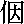 全班分成4組，認領圖次。播放CD，讓學生聆聽繪本故事「雷公佮爍爁婆」。各組根據音檔播放的故事內容，設計所認領圖次的人物對話，討論時間10分鐘。預先發下「我是評判」評分表，並說明評分方式，讓學生互相評分。各組派代表上臺，依序發表對白內容。活動結束後，回收「我是評判」評分表。播放CD或教學電子書的動畫，欣賞「雷公佮爍爁婆」的故事。------第一節結束------三、統整活動：故事山播放CD或教學電子書動畫，複習故事內容。各組領到一張海報紙，在上面畫上故事山討論圖示。學生以便條紙記錄討論內容，貼在海報上。可以用國語做記錄。教師鼓勵學生盡量以閩南語進行口頭討論。討論時間15分鐘。提供適當提示，協助學生完成故事山分析表。討論結束，各組派代表發表，老師歸納總結。------第二節結束------5’15’20’40’態度評量參與課程討論。態度評量積極投入課程。聽力、口語評量1.可理解故事音檔的內容。2.能使用閩南語發表繪本故事中的人物對話。實作評量能完成故事山分析表。素養導向教學設計檢核參考表素養導向教學設計檢核參考表素養導向教學設計檢核參考表素養導向教學設計檢核參考表素養導向教學設計檢核參考表層面評鑑指標自我檢核他人檢核檢核意見（文字敘述）素養導向的設計1.整合知識、技能與態度：強調學習是完整的，不能只偏重知識層面。✓知識：了解雷公和電母的故事。技能：在老師的引導下完成故事山分析表。態度：主動參與課堂討論，增加閩南語口語的練習。素養導向的設計2.營造情境化、脈絡化的學習：能將學習內容和過程與經驗、事件、情境、脈絡進行適切結合。✓情境化：以圖像式繪本作為語言教學的引導，從故事情境帶入閩南語學習。脈絡化：先讓學生認識打雷和閃電，再導入繪本教學，聆聽故事後，引導其設計對白，進行閱讀理解，逐步練習閩南語的聽力、口語及故事閱讀。素養導向的設計3.重視學習歷程、策略與方法：課程規劃及教學設計能結合學習內容與探究歷程，以陶養學生擁有自學能力，成為終身學習者。✓學習歷程：看圖我上𠢕→咧講啥物→統整活動：故事山。策略方法：分組討論、教師引導，讓學生成為學習主體。素養導向的設計4.強化實踐力行的表現：讓學生能學以致用，整合所學遷移應用到其他事例，或實際活用於生活中，更可對其所知所行進行外顯化的思考，而有再持續精進的可能。✓分組活動營造學生主動講述閩南語的語境，活動討論強化學生團隊合作及解決問題的能力，使學習經驗內化並能使用於生活中。